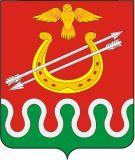 БОГОТОЛЬСКИЙ МУНИЦИПАЛЬНЫЙ РАЙОНКРАСНОЯРСКОГО КРАЯПРЕДСЕДАТЕЛЬ БОГОТОЛЬСКОГО РАЙОННОГО СОВЕТА ДЕПУТАТОВРАСПОРЯЖЕНИЕ14.02.2023                                                               	    		     № 9-ро созыве двадцать второй сессии Боготольского районного Совета депутатов шестого созываВ соответствии с частью 5 статьи 43 Федерального закона от 06.10.2003 № 131-ФЗ «Об общих принципах организации местного самоуправления в Российской Федерации», руководствуясь статьей 19.1 Устава Боготольского района Красноярского края, ст. 18 Регламента Боготольского районного Совета депутатов, созвать двадцать вторую внеочередную сессию Боготольского районного Совета депутатов шестого созыва 17 февраля 2023 года, в 10 часов 00 минут, по адресу: Красноярский край город Боготол, улица Комсомольская, 2, кабинет 7 (районный Совет депутатов).Проект повестки дня заседания двадцать второй внеочередной сессии Боготольского районного Совета депутатов шестого созыва:1. Рассмотрение предложения временной комиссии для предварительного рассмотрения предложенной кандидатуры на должность председателя контрольно-счетного органа Боготольского района об обращении в Счетную палату Красноярского края за заключением о соответствии кандидатуры на должность председателя Контрольно-счетного органа квалификационным требованиям, установленным Федеральным законом от 07.02.2011 № 6-ФЗ «Об общих принципах организации и деятельности контрольно-счетных органов субъектов Российской Федерации и муниципальных образований». Председателя Боготольскогорайонного Совета депутатов                                                        В.О. Усков